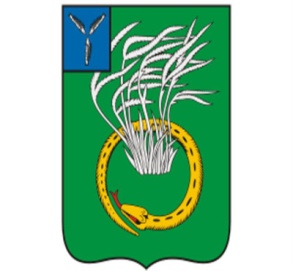 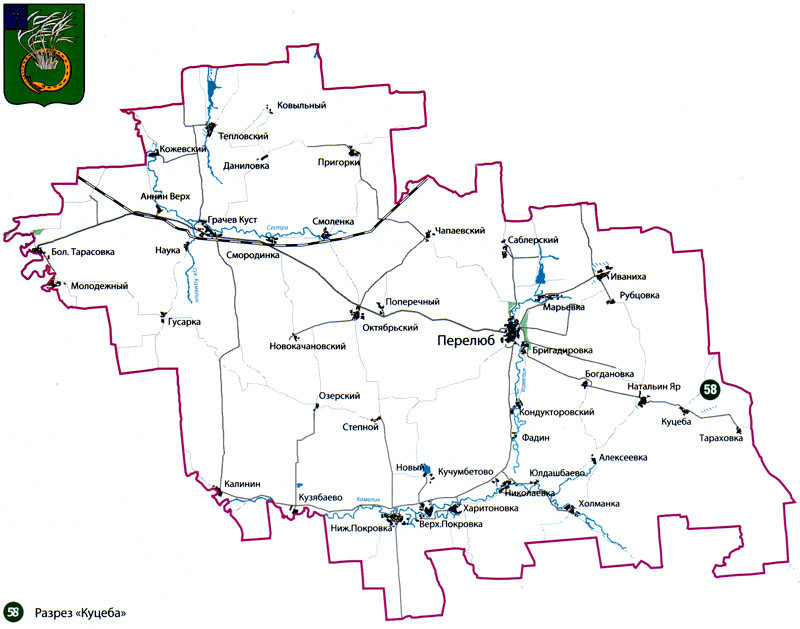 Уважаемые жители Перелюбского муниципального района.Одной из главных задач бюджетной политики района является обеспечение прозрачности и открытости бюджетного процесса. Для привлечения большого количества граждан к участию в обсуждении вопросов формирования бюджета района и его исполнения разработан «Бюджет для граждан».«Бюджет для граждан» предназначен прежде всего для жителей района, не обладающих специальными знаниями в сфере бюджетного законодательства. Информация «Бюджет для граждан» в доступной форме знакомит граждан с основными характеристиками бюджета Перелюбского муниципального района.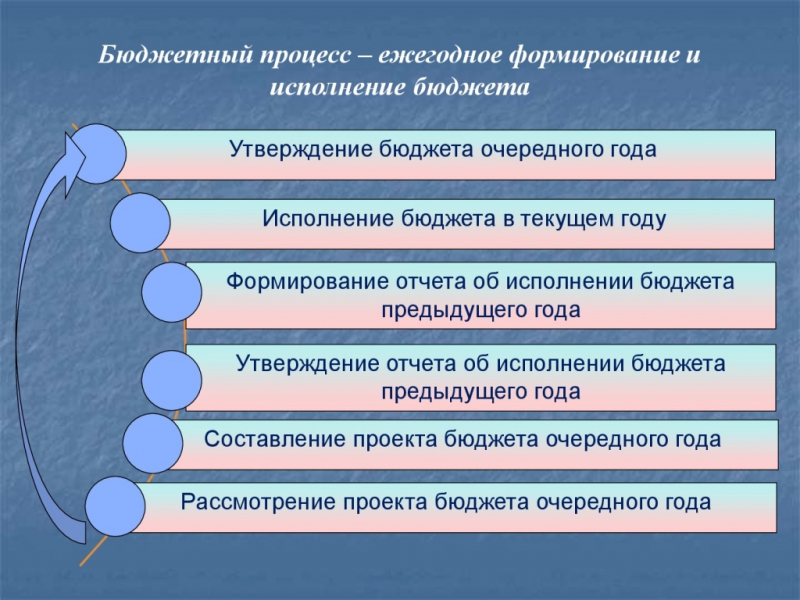 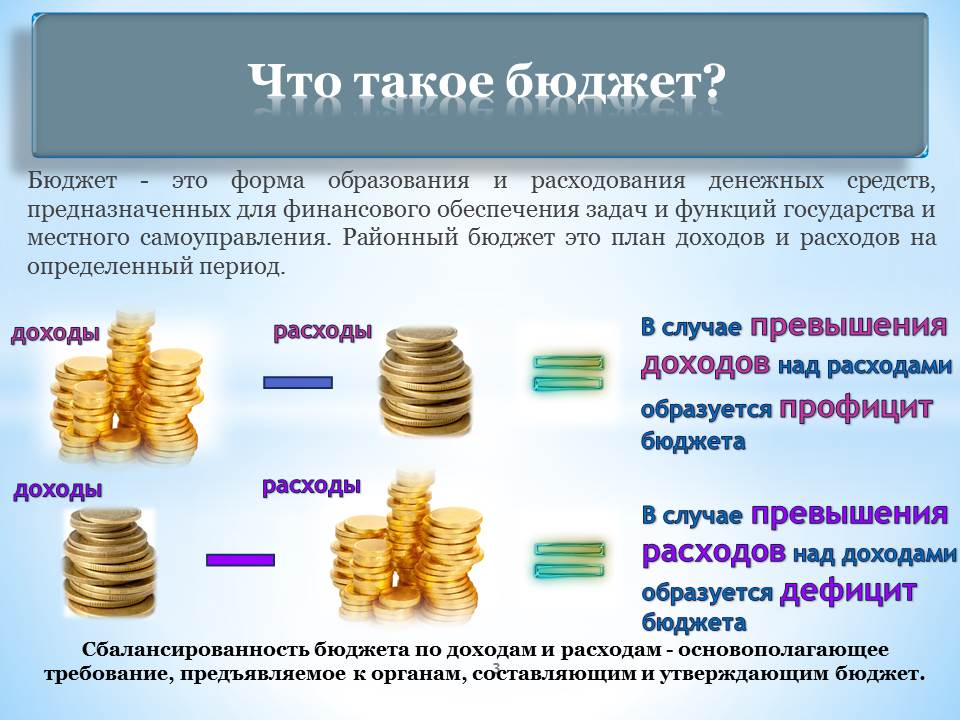 Зачем нужны бюджеты?Для выполнения своих задач муниципальному району необходим бюджет, который формируется за счет сбора налогов и безвозмездных поступлений направляемых на финансирование бюджетных расходов.В каких единицах измеряются параметры бюджетов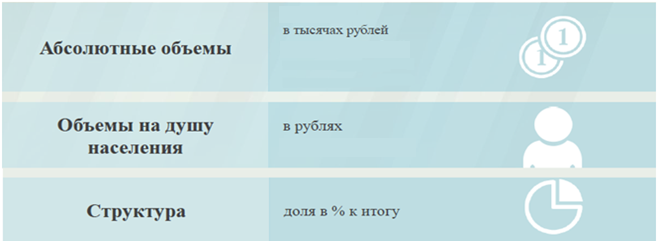 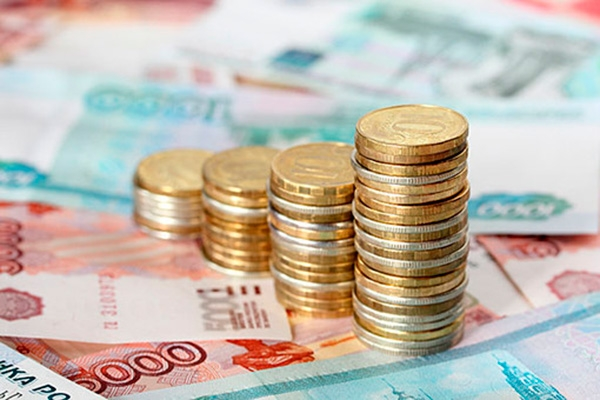 Исполнение бюджета Перелюбского муниципального района за 2021 годСовокупные расходы бюджета муниципального района в расчете на душу населения.                                                                                                    руб.Фактически за эти средства общество «приобретает» у муниципального района общественные блага – образование, услуги культуры, физической культуры и спорта, то есть услуги и функции, которые не могут быть предоставлены рынком и оплачены каждым из нас в отдельности.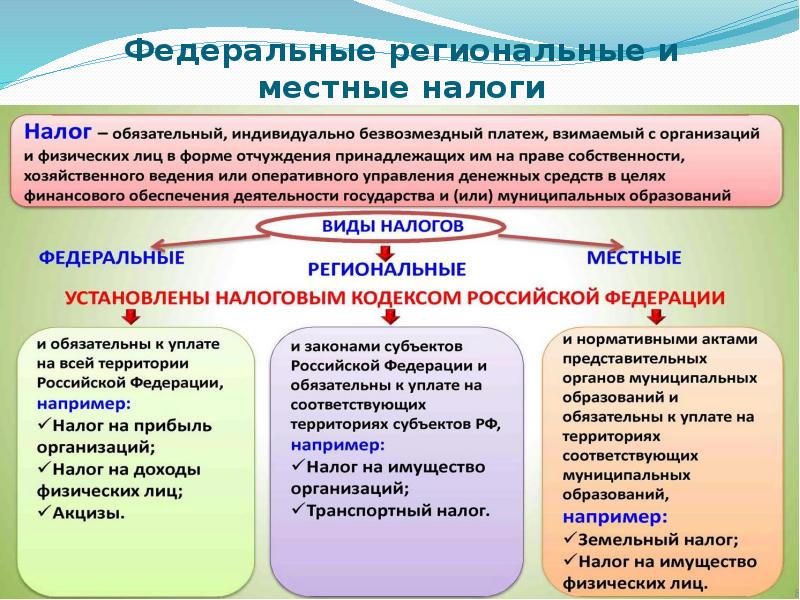 Налоги, зачисляемые в бюджет муниципального района                        в 2021 годуСтруктура доходов бюджета Перелюбского муниципального района Доходы в 2021году составили – 540514,9 тыс.руб.Формирование доходной части районного бюджета осуществлялось исходя из параметров прогноза социально – экономического развития Перелюбского муниципального района на 2021 год.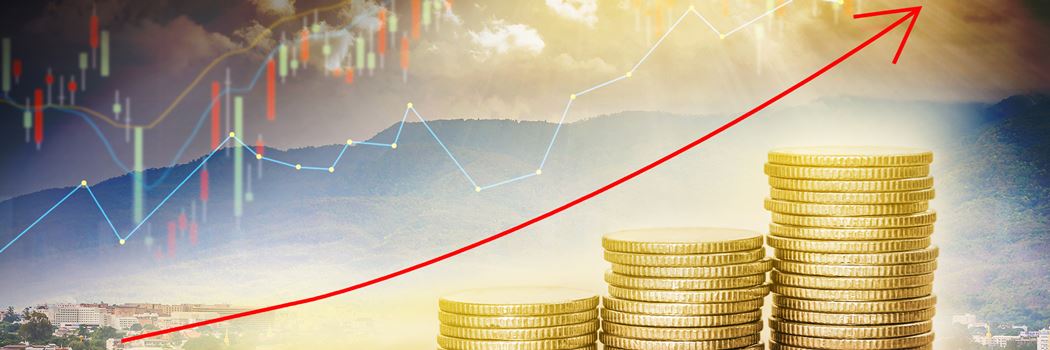 Основные показатели социально-экономического развития Перелюбского муниципального района  за 2021 годДоходы бюджета муниципального района в расчете на 1 жителя( численность населения Перелюбского муниципального районана 01.01.2021 г. 12386 человек)Диаграмма доходов бюджета муниципального района в расчете на 1 жителя за 2021 год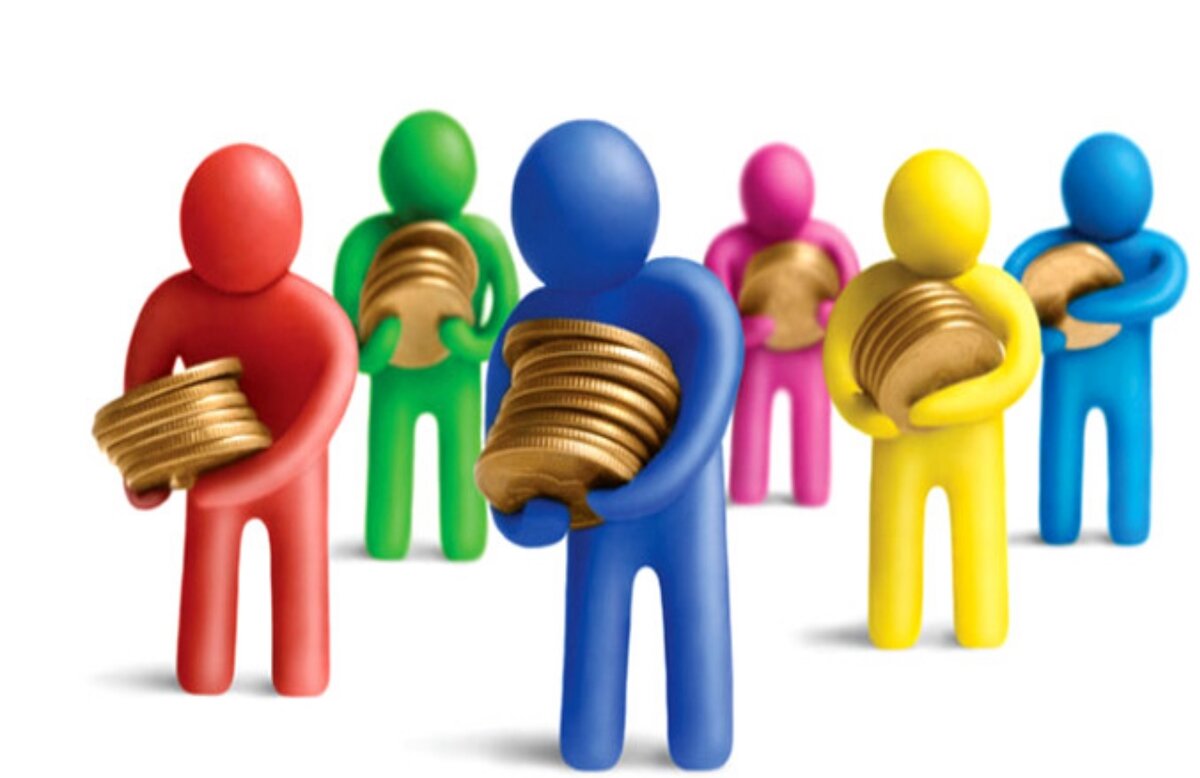 РАСХОДЫ.Расходы бюджета – выплачиваемые из бюджета денежные средства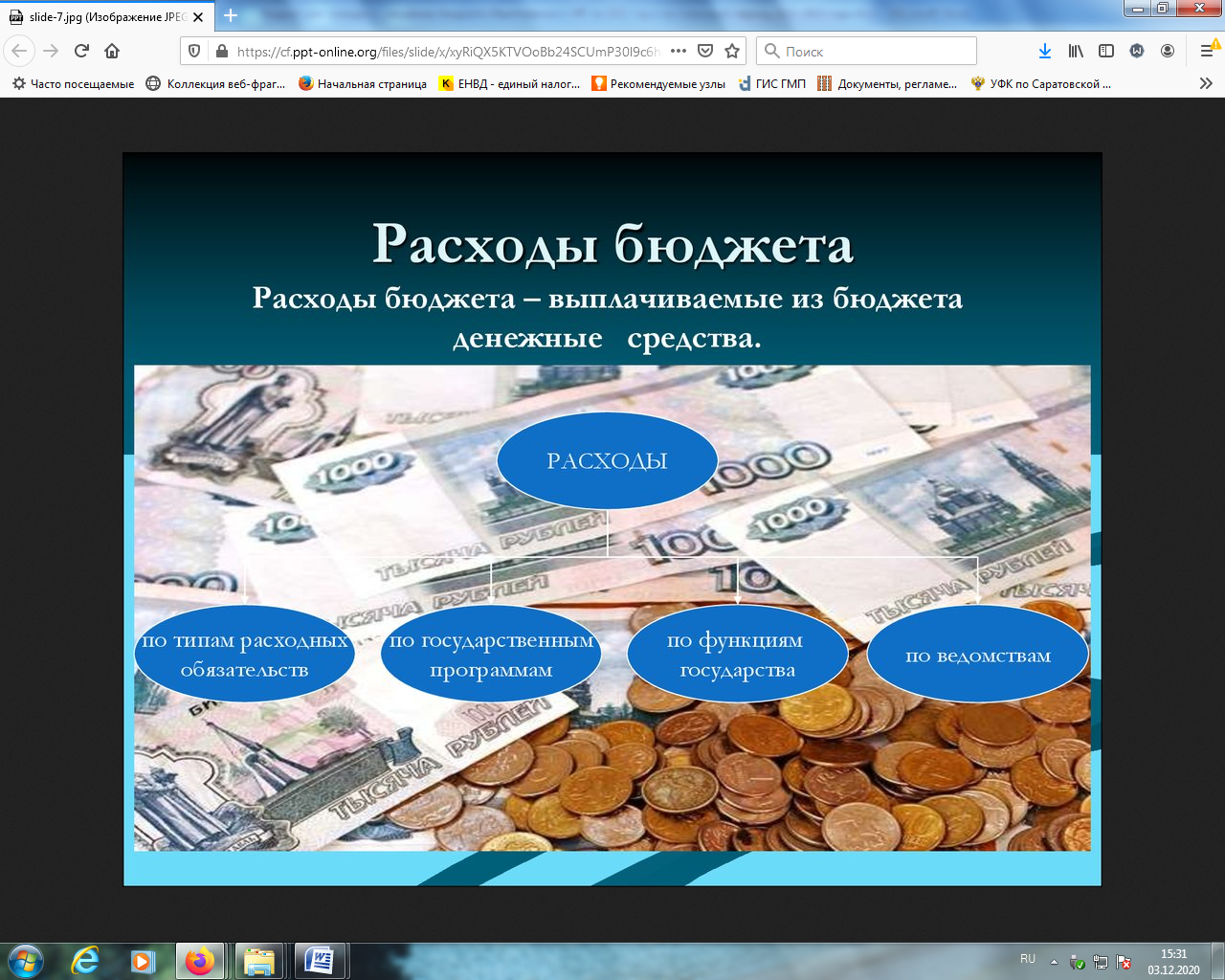 Расходы по основным функциям муниципального района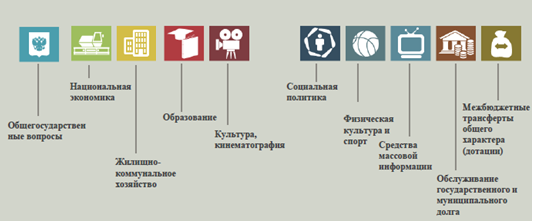 Структура расходов бюджета Перелюбского муниципального района по разделам за 2021 год.		%Наибольшую долю в фактических расходах бюджета муниципального района в 2021 году составили расходы по разделу «образование» 71,5%, по разделу  «культура, кинематография» - 12,5%	Структура расходовРасходы бюджета Перелюбского муниципального района по основным разделам на душу населенияруб.Диаграмма расходов бюджета муниципального района в расчете на душу населения за 2021 годруб.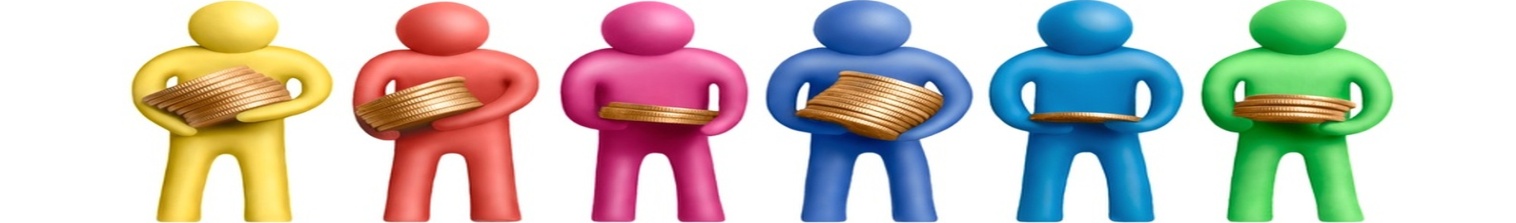 Социально-значимые проекты в 2021 году реализовались за счет средств бюджета Перелюбского муниципального района в сумме 5323,1 тыс.руб.по следующим направлениям:тыс.руб.Расходы бюджета Перелюбского муниципального района составили за 2021 год в сумме 527084,6 тыс.руб., при  плане на 2021 год  545735,3 тыс.руб. Расходы бюджета сохранили свою социальную направленность и составили по отраслям социальной сферы 447025,4 тыс. руб.или 84,8 % общего объема. Объем и структура расходов бюджета Перелюбского муниципального района представлена в следующей форме:Общий объем и структура расходовтыс.руб.Уровень средней заработной платы по категориям муниципальных учрежденийруб.Отдельные показатели по образованию Перелюбского муниципального районаОбъем расходов на содержание органов местного самоуправления в расчете на 1 единицу штатной численности.Доля муниципальных учреждений культуры, здания которых находятся в аварийном состоянии или требуют капитального ремонта, в общем количестве муниципальных учреждений культуры за 2021 год.Исполнение муниципальных программ бюджета Перелюбского муниципального района  за 2021 год(тыс. рублей)Муниципальная программа«Развитие культуры  Перелюбского муниципального района»ЦЕЛИ:  Развитие отрасли «Культура» в Перелюбском муниципальном районе Саратовской области, соответствующей потребностям современного общества. Подпрограмма 1 «Развитие библиотечного дела культуры Перелюбского муниципального района Саратовской области» Задачи программы:       - Развитие и модернизация библиотечного дела в Перелюбском муниципальном  районе, комплектование книжных, документных фондов библиотек, подписка на периодические издания для библиотек, внедрение современных информационных технологий;Фактические результаты:Подпрограмма 2 «Развитие культурно-досуговых учреждений культуры Перелюбского муниципального района Саратовской области»Задачи программы:      - Создание условий для организации досуга и обеспечения жителей Перелюбского муниципального района услугами организаций культуры;      - Сохранение и развитие национальных культур народов, проживающих на территории района, укрепление их духовной общности, проведение культурно-досуговых мероприятий, обеспечение развития и укрепления материально – технической базу домов культуры;Фактические результатыМуниципальная программа«Развитие образования  Перелюбского муниципального района»ЦЕЛИ: обеспечение доступности и вариативности качественных образовательных услуг с учетом современных вызовов к системе дошкольного образования;повышение доступности качественного общего образования, соответствующего требованиям инновационного развития экономики, современным требованиям потребностям населения Перелюбского района;повышение эффективности реализации молодежной политики в интересах инновационного социально ориентированного развития страныПодпрограмма «Развитие системы дошкольного образования»Фактические  результатыПодпрограмма  «Развитие системы общего  образования»Фактические результатыПодпрограмма «Развитие системы дополнительного образования»Фактические результаты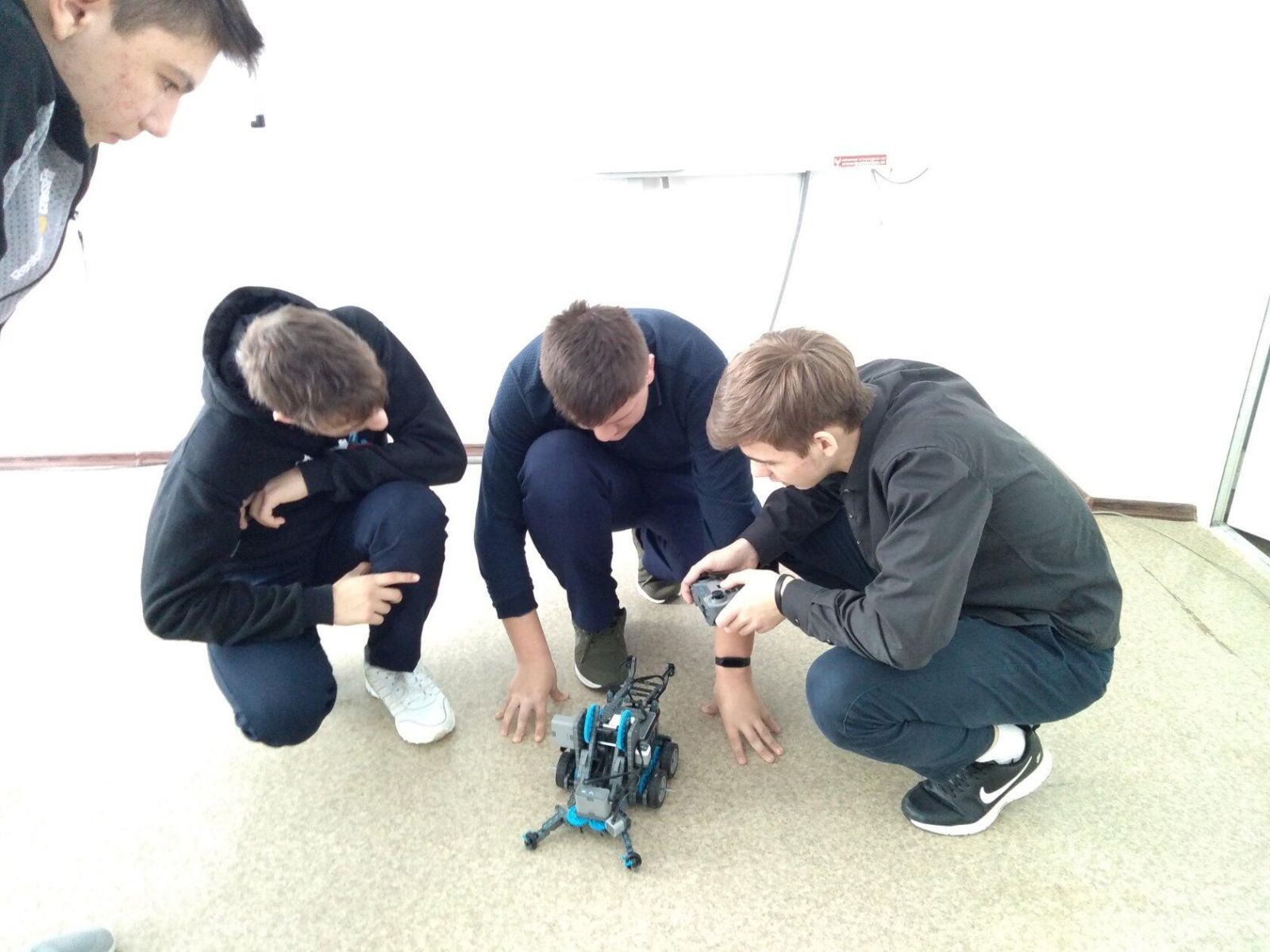 Муниципальная программа «Капитальный ремонт, ремонт и содержание автомобильных дорог общего пользования местного значения в границах Перелюбского муниципального района на 2021-2023 годы»Основные цели и задачи программы		Целью Программы является:- обеспечения сохранности существующей дорожной сети, приоритетного выполнения работ по содержанию, ремонту и модернизации существующих автомобильных дорог;- обеспечения круглогодичного транспортного сообщения с населенными пунктами, повышения безопасности дорожного движения, сокращения количества и величины потерь от дорожно-транспортных происшествий, снижения отрицательного воздействия транспортно-дорожного комплекса на окружающую среду;- повышение доступности услуг транспортного комплекса для населения;- совершенствования системы управления и системы финансирования дорожного хозяйства, развития систем ценообразования и закупок для нужд дорожного хозяйства.	Для достижения цели развития современной и эффективной транспортной инфраструктуры в области автомобильных дорог необходимо решить следующие задачи:- повышение надежности и безопасности движения по автомобильным дорогам Перелюбского муниципального района; - поддержание автомобильных дорог общего пользования местного значения и искусственных сооружений на них на уровне соответствующем категории дороги, путем содержания дорог и сооружений на них;- создание условий для формирования единой дорожной сети, круглогодично доступной для населения, за счет уменьшения количества населенных пунктов, не имеющих связи с дорогами с твердым покрытием с сетью автомобильных дорог общего пользования Перелюбского района,  что позволит обеспечить надежное автомобильное сообщение с сельскими населенными пунктами.ФИНАНСОВОЕОБЕСПЕЧЕНИЕ  МУНИЦИПАЛЬНОЙ ПРОГРАММЫ«КАПИТАЛЬНЫЙ РЕМОНТ, РЕМОНТ И СОДЕРЖАНИЕ  АВТОМОБИЛЬНЫХ ДОРОГ ОБЩЕГО ПОЛЬЗОВАНИЯ МЕСТНОГО ЗНАЧЕНИЯ В ГРАНИЦАХ ПЕРЕЛЮБСКОГО МУНИЦИПАЛЬНОГО РАЙОНА САРАТОВСКОЙ ОБЛАСТИ НА 2021-2023 ГОД»Сроки и этапы реализации Программы	Программа действует с 1 января 2021 года по 31 декабря 2023 года. Реализация программы осуществляется ежегодно.Муниципальная программа «Комплексные меры противодействия злоупотреблению наркотикам и их незаконному обороту на 2021-2023 годы»Цель программы  -  снижение уровня незаконного потребления наркотиков жителями района, а также количества преступлений, связанных с незаконным оборотом наркотических средств и психотропных веществ.Задачи Программы   -  совершенствование нормативно-правового регулирования оборота наркотиков и антинаркотической деятельности;формирование единой системы комплексной антинаркотической профилактической деятельности;создание условий для формирования в обществе осознанного негативного отношения к незаконному потреблению наркотиков;повышение доступности для наркопотребителей профилактики, диагностики и лечения инфекционных заболеваний;обеспечение эффективной координации антинаркотической деятельности;повышение доступности ресоциализации и социальной реабилитации для наркопотребителей, включая лиц, освободившихся из мест лишения свободы, и лиц без определенного места жительства.Подпрограмма:Оценка социально-экономической эффективности Программы Реализация Программы, в силу ее специфики и ярко выраженного социально-профилактического характера, окажет значительное влияние на стабильность в районе, здоровье нации, демографические показатели на протяжении длительного времени, а также обеспечит дальнейшее совершенствование форм и методов организации противодействия злоупотреблению наркотиками и их незаконному обороту. Плановые значения показателей эффективности реализации программных мероприятий.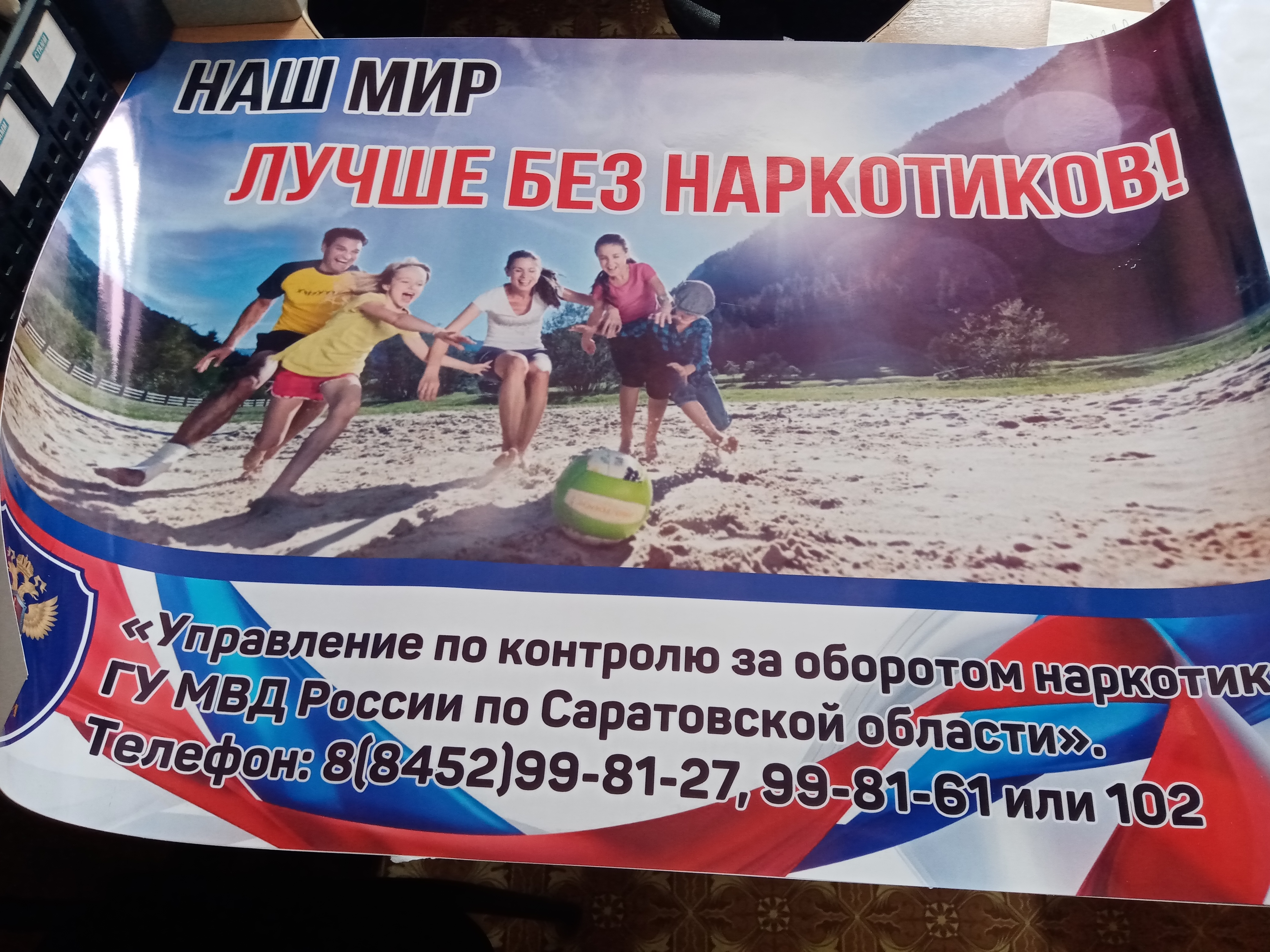 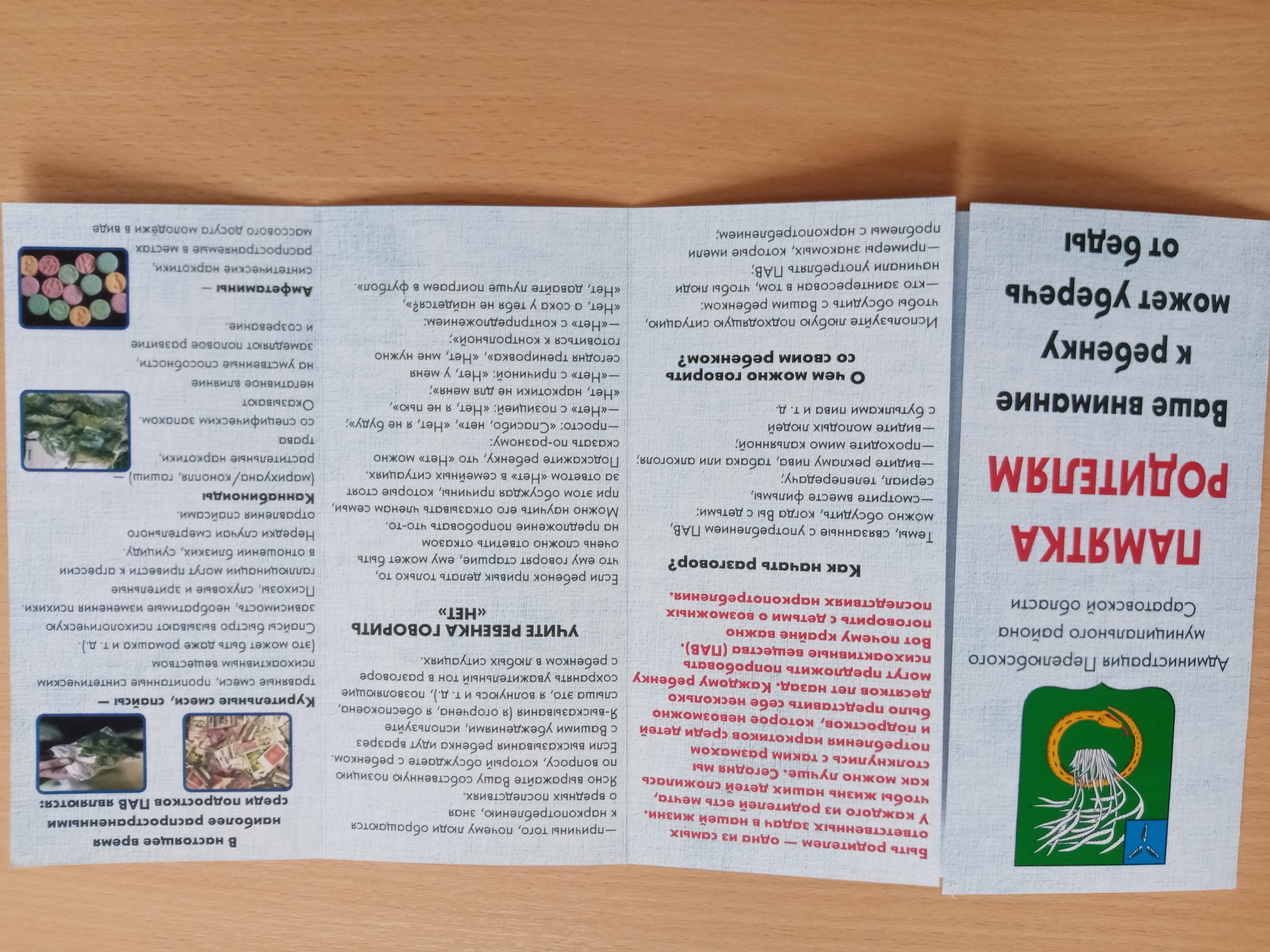 Муниципальная программа«Повышение эффективности управления и распоряжения собственностью Перелюбского муниципального района Саратовской области на 2021-2022 годы»Цель программы:Повышение эффективности управления и распоряжения муниципальным имуществом Перелюбского муниципального района Саратовской области.Задачи программы:Постановка бесхозяйных объектов на территории Перелюбского муниципального района на кадастровый учет.Ожидаемые результаты:Оформление права муниципальной собственности на  выявленные объекты недвижимости, имеющие признаки бесхозяйных объектов на территории Перелюбского муниципального района.Сведенияо целевых показателях (индикаторах) муниципальной программы «Повышение эффективности управления и распоряжения собственностью Перелюбского муниципального района Саратовской области на 2021 - 2022 годы» и их значенияхРазмер муниципального долгаДинамика муниципального долга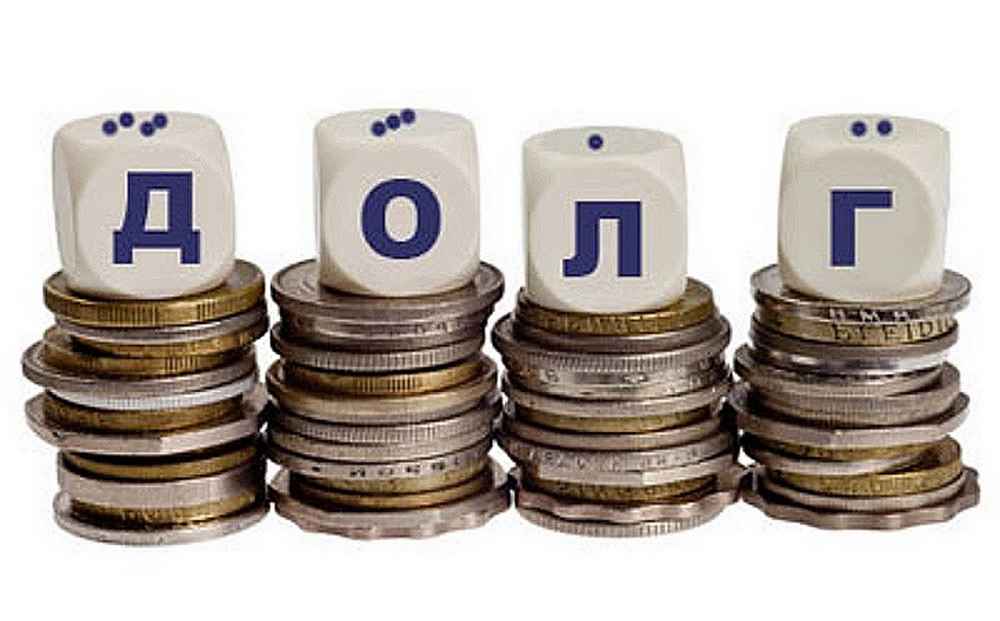 Контактная информацияАдрес: 413750, Саратовская область, с.Перелюб, ул. Ленина, д. 96Тел.: 8(84575) 2-14-58График работы:понедельник-пятница: с 8-00 до 16-30перерыв - с 12-00 до 13-30Электронный адрес:fo18perelub@yandex.ruПоказателиПлан 2021 годатыс.руб.Факт 2021 годатыс.руб.% исполненияДоходы, в том числе550412,5540514,998,2Налоговые, неналоговые доходы173601,9169438,197,6Безвозмездные поступления376810,6371076,898,5Расходы, в том числе 545735,3527084,696,6Общегосударственные вопросы43327,641533,095,9Национальная экономика40387,536564,890,5Образование384278,5376718,598,0Культура и искусство67652,665982,897,5Социальная политика3049,62942,496,5Другие расходы7039,53343,147,5Баланс (доходы-расходы)Дефицит или профицит4677,213430,3Доходы бюджетаДоходы бюджетаДоходы бюджетаНалоговые доходыНеналоговые доходыБезвозмездные поступления- налог на доходы физических лиц,-единый налог на вмененный доход,- единый сельскохозяйственный налог, - государственная пошлина,- акцизы по нефтепродуктам- доходы от использования муниципального имущества,-плата за негативное воздействие на окружающую среду,- доходы от продажи материальных и нематериальных активов,- прочие неналоговые доходы- дотации;- субсидии;- субвенции;- иные межбюджетные трансферты;Межбюджетные трансферты – денежные средства, перечисляемые из одного бюджета бюджетной системы Российской Федерации другомуВиды межбюджетныхтрансфертовОпределениеАналогия в семейномбюджетеДотации (от лат. «Dotatio» –дар, пожертвование)Предоставляются без определения конкретной цели их использованияВы даете своему ребенку «карманные деньги»Субвенции (от лат.Subveire»– приходить на помощьПредоставляются на финансирование«переданных» другим публично-правовымобразованиям полномочийВы даете своему ребенку деньги и посылаете его в магазин купить продукты(по списку)Субсидии (от лат.«Subsidium» - поддержкаПредоставляются на условиях долевогософинансирования расходов других бюджетовВы «добавляете» денег для того, чтобы ваш ребенок купил себе новый телефон(а остальные он накопит сам)Налог на доходы физических лицАкцизы на нефтепродуктыЕдиный налог на вмененный доходЕдиный сельскохозяйственный налог       31 %                   0,2453 %                       100 %                             60 %       31 %                   0,2453 %                       100 %                             60 %       31 %                   0,2453 %                       100 %                             60 %       31 %                   0,2453 %                       100 %                             60 %Бюджет муниципального района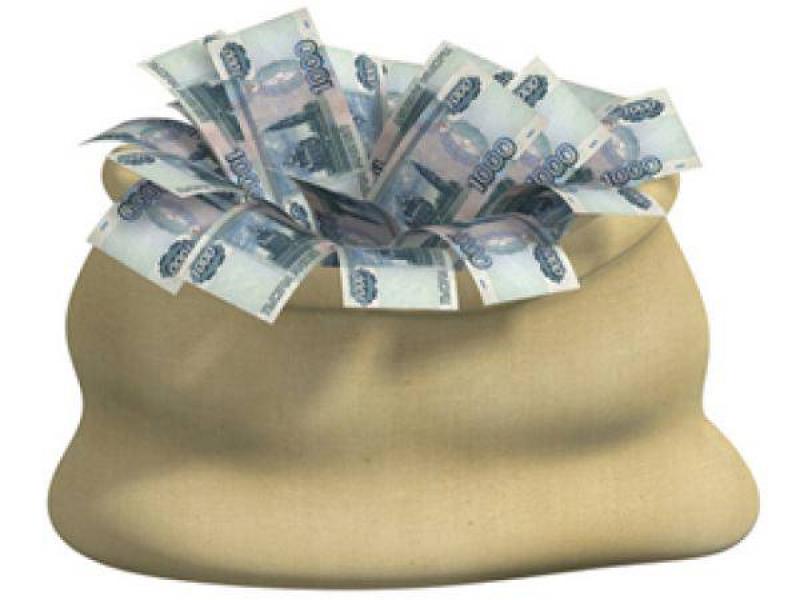 Бюджет муниципального районаБюджет муниципального районаБюджет муниципального районаНаименование доходовПлан2021 года тыс. руб.Факт2021 годатыс. руб.% исполненияПричины отклоненияНалоговые доходы всего:110813,2115227,1104,0в том численалог на доходы физических лиц47799,151362,4107,5погашение задолженности прошлых периодовакцизы на нефтепродукты20910,620803,299,5увеличение дифференцированного норматива отчисленияединый налог на вмененный доход542,3551,7104,5единый сельскохозяйственный  налог23136,823152,0100,1транспортный налог15724,016298,3103,7налог, взимаемый в связи с применением патентной системы налогообложения1208,41520,4125,8госпошлина1492,01539,1103,2Неналоговые доходы всего:62788,754211,086,3в том числеарендная плата за земли4250,03815,289,8расторгнуты договора арендыдоход от аренды имущества150,045,530,3расторгнуты договора арендыпрочие доходы от использования имущества105,486,682,3расторгнуты договора арендыдоход от прибыли МУПов00плата за негативное воздействие5110,95277,7103,3доходы от продажи материальных и нематериальных активов43993,935608,280,9не было продано имущество, по причине отсутствия покупателяПрочие неналоговые доходы0230,8штрафы, санкции и возмещение ущерба9178,59147,099,7Безвозмездные поступления всего:376810,6371076,898,5в том числедотации 63090,963090,9100,0субсидии 27517,127148,998,7отсутствие потребности субвенции 226100,1223454,298,8отсутствие потребности в субвенции на оплату жилого помещения и коммунальных услуг, на проведение мероприятий по отлову и содержанию безнадзорных животныхиные межбюджетные трансферты58402,255682,695,3отсутствие потребностипрочие безвозмездные поступления1700,01700,0100,0Итого доходов:550412,5540514,998,2Ед. измеренияПланФактЕд. измерения2021 г.2021 г.1. Объем отгруженных товаров собственного производства, выполненных работ и услуг собственными силами (по видам деятельности) раздел  «Добыча полезных ископаемых»,  раздел D «Обрабатывающие производства», раздел Е «Производство и распределение электроэнергии, газа и воды" по классификации ОКВД      тыс. руб.1241962,61241962,62. Объем валовой продукции сельского хозяйства                                           млн. руб.4520,54520,53. Доходы уменьшенные на величину расходов, в соответствии со статьей 346,5 Налогового кодекса РФ, сельскохозяйственных товаропроизводителей, перешедших на уплату единого сельскохозяйственного налога – сельскохозяйственные организации тыс. руб.15,40815,4084.Численность населения, всегочел.12386123865. Численность детей до 18 лет               чел.317031706. Численность пенсионеров, всегочел.372537257. Выплаты социального характера тыс. руб.--8. Оборот розничной торговли       тыс. руб.667,3667,39. Оборот общественного питания   тыс. руб.22,522,510. Численность работающих всего      чел.2068206811. Фонд оплаты труда работающих,  всего                           тыс. руб.77020177020112.Среднемесячная зарплата руб.31036,531036,513. Численность физических лиц, получающих доходы от предпринимательской деятельности, которые облагаются налогом на доходы физических лиц (предприниматели, осуществляющие деятельность без образования юридического лица) чел.484814. Чистый доход физических лиц, получающих доход от предпринимательской деятельности и иной приносящей доход деятельности, который облагается налогом на доходы физических лиц, (предпринимателей, осуществляющих деятельность без образования юридического лица)  тыс. руб.7440,27440,2Наименование доходов2021 год отчет (руб.)Доходы всего, в том числе:43639,18налоговые доходы9303,04неналоговые доходы4376,80безвозмездные поступления29959,37НаименованиеПлан 2021 годаФакт 2021 годаОбщегосударственные вопросы7,97,9Национальная экономика7,46,9Жилищно-коммунальное хозяйство0,80,1Образование70,471,5Культура, кинематография12,412,5Социальная политика0,60,6Физическая культура и спорт0,00,0Средства массовой информации0,10,1Межбюджетные трансферты0,40,4Всего100,0100,0ПоказательПлан 2021 годаФакт 2021 годаЖилищно-коммунальное хозяйство358,9565,21Образование31025,2330414,86Культура, кинематография5462,025327,21Социальная политика246,21237,56Физическая культура и спорт1,031,03Содержание работников органов местного самоуправления3498,113353,22Наименование национальных проектовПланФактОБРАЗОВАНИЕ5226,15170,1Федеральный проект «Современная школа» создание центров образования цифрового и гуманитарного профилей1568,71568,7Федеральный проект «Современная школа» создание и обеспечение функционирования центров образования естественно-научной и технологической направленностей  в общеобразовательных организациях, расположенных в сельской местности и малых городах3120,23064,2Федеральный проект «Современная школа» обеспечение условий для функционирования центров образования естественно-научной и технологической направленностей в общеобразовательных организациях537,2537,2КУЛЬТУРА153,0153,0Федеральный проект «Создание условий для реализации творческого потенциала нации (Творческие люди)» (государственная поддержка отрасли культуры (государственная поддержка лучших сельских учреждений культуры))102,0102,0Федеральный проект «Создание условий для реализации творческого потенциала нации (Творческие люди)» (государственная поддержка отрасли культуры (государственная поддержка лучших работников сельских учреждений культуры))51,051,0РасходыПлан2021 годаФакт2021 года% исполненияПричины отклоне-нияОбщегосударственныевопросы43327,641533,095,9Кредиторская задолженность за декабрь 2021Национальная экономика40387,536564,890,5Отсутствие потребности в субвенции на проведение мероприятий по отлову и содержанию безнадзорных животныхЖилищно-коммунальное хозяйство4445,9807,718,2Отсутствие потребностиОбразование384278,5376718,598,0Кредиторская задолженность за декабрь 2021Культура, кинематография67652,665982,897,5Кредиторская задолженность за декабрь 2021Средства массовой информации619,4561,290,6Отсутствие потребностиСоциальная политика3049,62942,496,5Отсутствие потребности в субвенции на оплату жилого помещения и коммунальных услугФизкультура и спорт12,812,8100,0Обслуживание государственного муниципального долга19,219,2100,0Межбюджетные трансферты1942,21942,2100,0ИТОГО расходов:545735,3527084,696,6Категории гражданСреднемесячная начисленнаязаработная плата2021 годРаботники дошкольных образовательных учреждений18745,94Работники общеобразовательных учреждений26586,09Работники учреждений культуры и искусства30490,00Наименование показателейЕд. измер.Показатели по образованиюПоказатели по образованиюНаименование показателейЕд. измер.План 2021 годаФакт 2021 годаДоля детей в возрасте 1 – 6 лет, состоящих на учете для определения в муниципальные дошкольные образовательные учреждения, в общей численности детей в возрасте 1 – 6 лет%54,6Доля выпускников муниципальных общеобразовательных учреждений, сдавших единый государственный экзамен по русскому языку и математике, в общей численности выпускников муниципальных общеобразовательных учреждений, сдававших единый государственный экзамен по данным предметам%100100Доля детей в возрасте 1 - 6 лет, получающих дошкольную образовательную услугу и (или) услугу по их содержанию в муниципальных образовательных учреждениях, в общей численности детей в возрасте 1 - 6 лет%78,862,8Доля муниципальных дошкольных образовательных учреждений, здания которых находятся в аварийном состоянии или требуют капитального ремонта, в общем числе муниципальных дошкольных образовательных учреждений%36,327,2Доля выпускников муниципальных общеобразовательных учреждений, не получивших аттестат о среднем (полном) образовании, в общей численности выпускников муниципальных общеобразовательных учреждений%00Доля муниципальных общеобразовательных учреждений, здания которых находятся в аварийном состоянии или требуют капитального ремонта, в общем количестве муниципальных общеобразовательных учреждений%00Расходы бюджета муниципального района на общее образование в расчете на 1 обучающегося в муниципальных общеобразовательных учрежденияхрубли20134,3820025,76Доля детей в возрасте 5 - 18 лет, получающих услуги по дополнительному образованию в организациях различной организационно- правовой формы и формы собственности, в общей численности детей этой возрастной группы%5451Доля населения, систематически занимающегося физической культурой и спортом%5034Наименование показателейЕд. измер.План 2021 годаФакт 2021 годаДоля протяженности автомобильных дорог общего пользования местного значения, не отвечающих нормативным требованиям, в общей протяженности автомобильных дорог общего пользования местного значения в целом по муниципальному району%61,261,2Доля населения, проживающего в населенных пунктах, не имеющих регулярного автобусного и (или) железнодорожного сообщения с муниципальным районом, в общей численности населения  муниципального района %00Общая площадь жилых помещений, приходящаяся в среднем на одного жителя, - всего, в том числе введенная в действие за один годкв. м.25,5825,58Доля населения, получившего жилые помещения и улучшившего жилищные условия в отчетном году, в общей численности населения, состоящего на учете в качестве нуждающегося в жилых помещениях%00Объем незавершенного в установленные сроки строительства, осуществляемого за счет средств бюджета муниципального районатыс.руб.00Наименование муниципальных программПЛАН 2021 г.ФАКТ 2021г.
%     
исполненияза  2021 годМуниципальная программа «Развитие образования в Перелюбском муниципальном районе» 354236,9347279,498,0Муниципальная программа «Развитие культуры в Перелюбском муниципальном районе Саратовской области»                 50476,048950,297,0Муниципальная программа "Обеспечение развития и укрепления материально-технической базы муниципальных домов культуры на 2021 год "Текущий ремонт (внутри и снаружи здания) Кучумбетовского Сельского Дома культуры филиал №5 Муниципального бюджетного учреждения культуры "Централизованная клубная система Перелюбского муниципального района""1411,31411,3100,0Муниципальная программа "Повышение эффективности управления и распоряжения собственностью Перелюбского муниципального района Саратовской области на 2021-2022 годы3233,4799,524,7Муниципальная программа "Комплексные меры противодействия злоупотреблению наркотиками и их незаконному обороту на 2021-2023 годы"10,010,0100,0Муниципальная программа "Капитальный ремонт, ремонт и содержание автомобильных дорог местного значения в границах Перелюбского муниципального района на 2021-23 годы"6900,53205,646,4Всего:                         416268,1401656,096,5Наименование целевого показателя2021 год план2021 год фактКоличество обслуженных граждан (чел.)86708926Количество посещений (ед.)98200116421Книговыдача (выдано экземпляров за год)147390151725Поступления фонда (экз.)300853Укомплектованность кадрами в соответствии со штатным расписанием (%.)100%100%Читаемость (экз.)1717Наименование мероприятияПлан 2021 г.	Факт. 2021 г.                   % ИсполненияПлан 2021 г.	Факт. 2021 г.                   % ИсполненияПлан 2021 г.	Факт. 2021 г.                   % ИсполненияГосударственная поддержка отрасли культуры (комплектование книжных фондов библиотек муниципальных образований и государственных общедоступных библиотек за счет средств резервного фонда Правительства Российской Федерации)58,558,5100%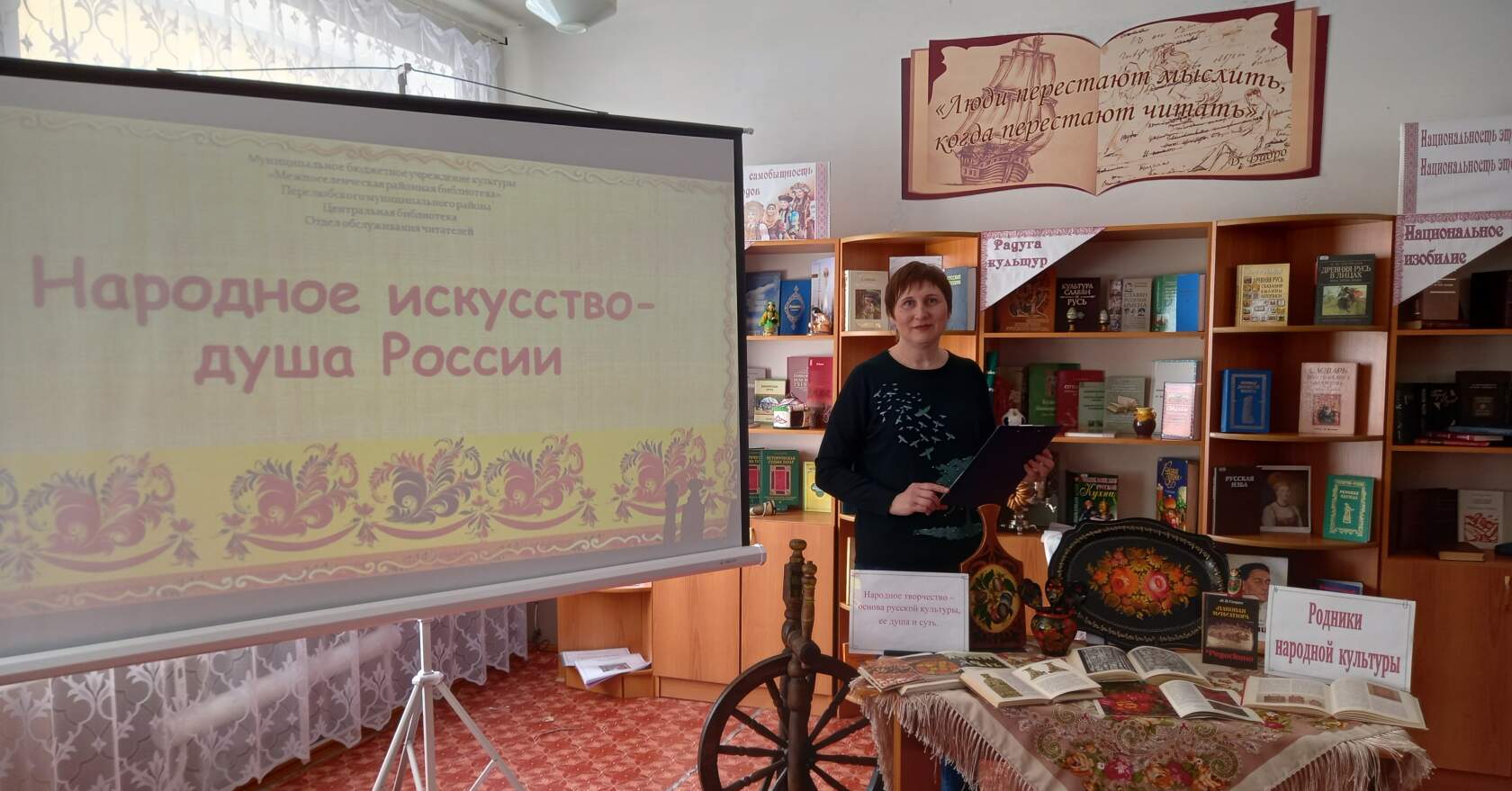 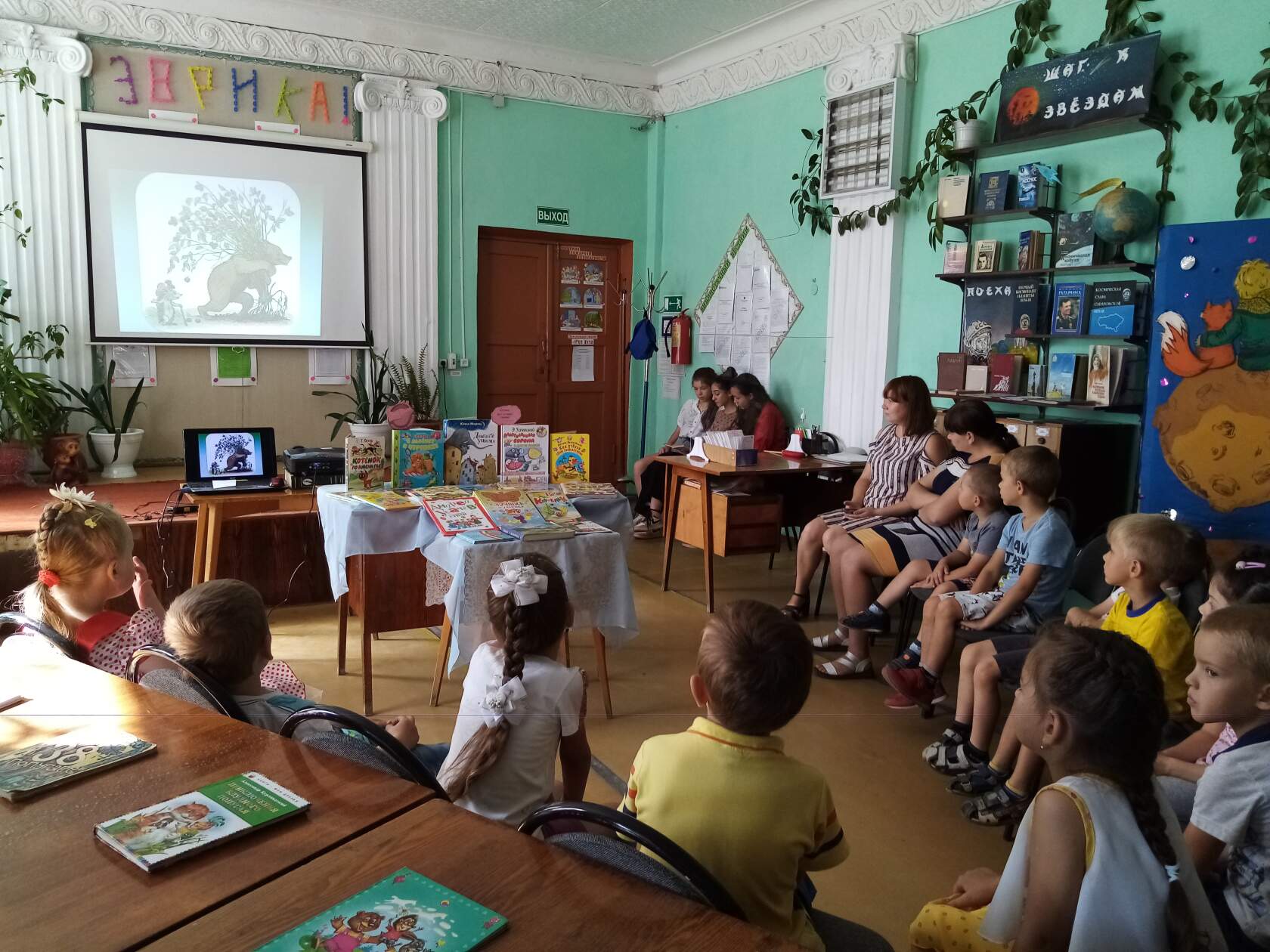 Наименование целевого показателя2021 год план2021 год фактКоличество культурно-досуговых мероприятий (ед.)43504350Информационно-просветительские мероприятия (ед.)639639Количество постоянно действующих клубных формирований (ед.)162162Процент удовлетворенности потребителей качеством и доступностью предоставляемой услуги (%)86,5%86,5%Количество коллективов со званием «Народный» (ед.)99Число посетителей мероприятий (ед.)193083193083Наименование мероприятияПлан 2021 г.	Фактически 2021 г.               % ИсполненияПлан 2021 г.	Фактически 2021 г.               % ИсполненияПлан 2021 г.	Фактически 2021 г.               % ИсполненияОбеспечение развития и укрепления материально-технической базы домов культуры в населенных пунктах с числом жителей до 50 тыс.чел   1411,31411,3100%Государственная поддержка лучших работников муниципальных учреждений культуры. находящихся на территории сельских поселений51,051,0100%Государственная поддержка лучших сельских учреждений культуры 102,0102,0100%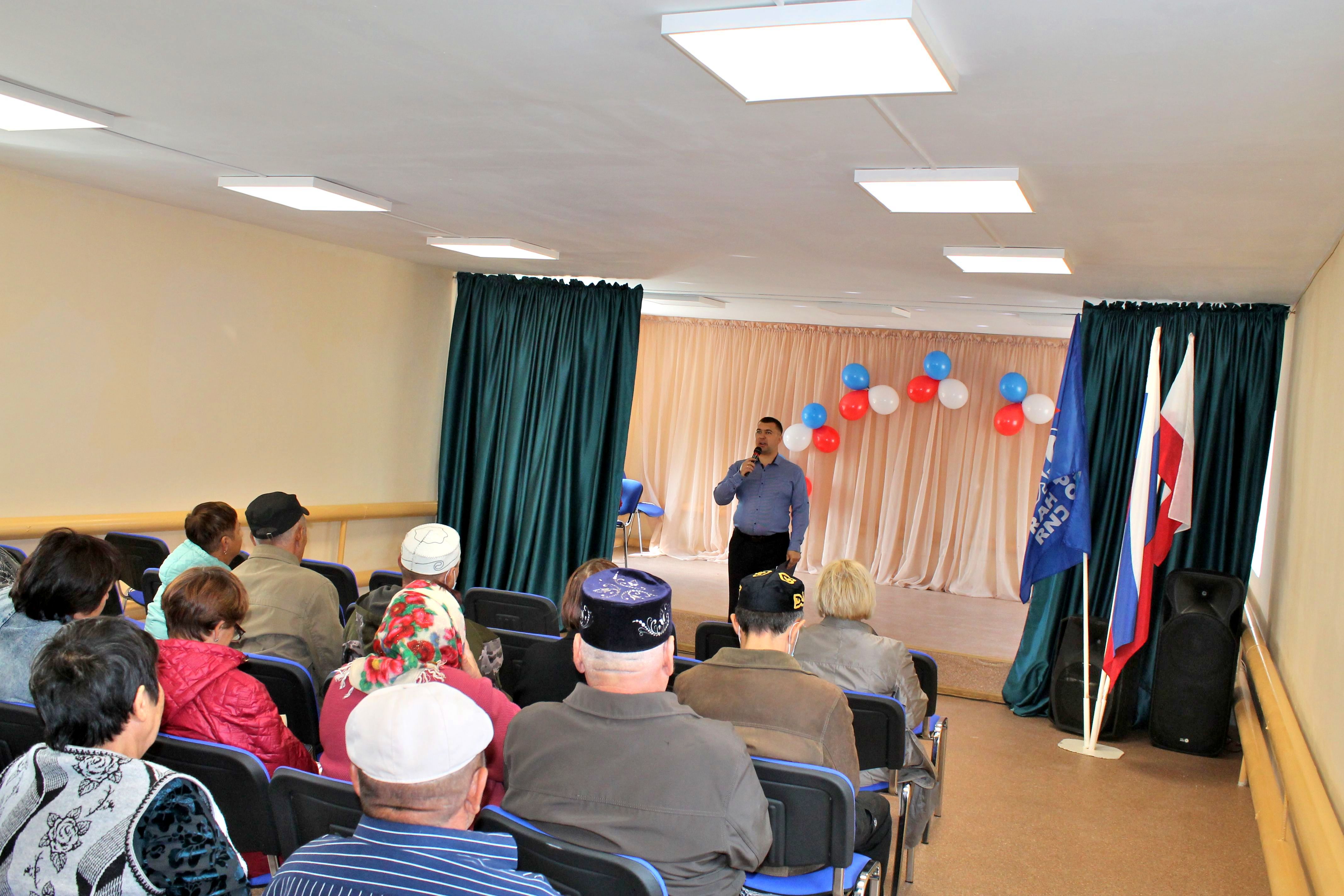 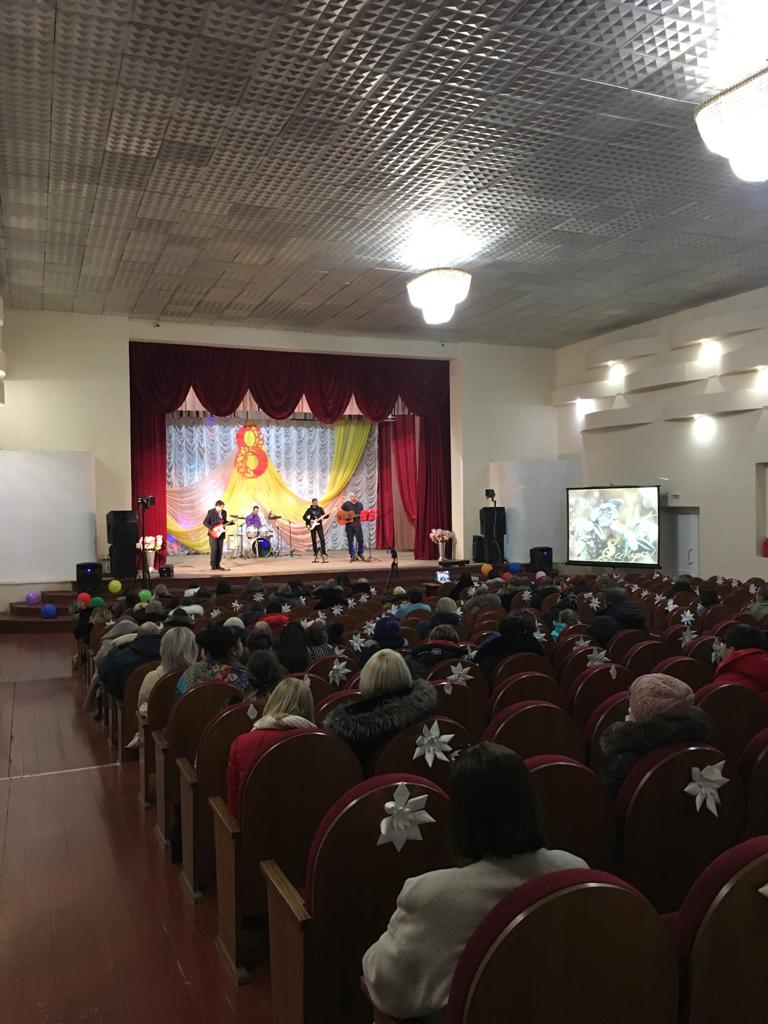 Наименование целевого показателя2021 год план2021 год фактДоля педагогических работников, прошедших повышение квалификации не реже 1 раза в 5лет:    «Количество педагогических работников, прошедших курсы повышения квалификации, общее количество педагогических работников»;6358Наличие оборудования, наглядно-дидактических пособий, инструментов, используемых для оказания услуги:«Количество имеющегося оборудования, инструментов, расход материалов количество оборудования и инструментов, расходных материалов, используемых для оказания услуги в соответствии с лицензионными требованиями 100%»;10078Удельный вес детей дошкольного возраста, имеющих возможность получать услуги дошкольного образования, от общего количества детей в возрасте от 1 до 7лет8966,46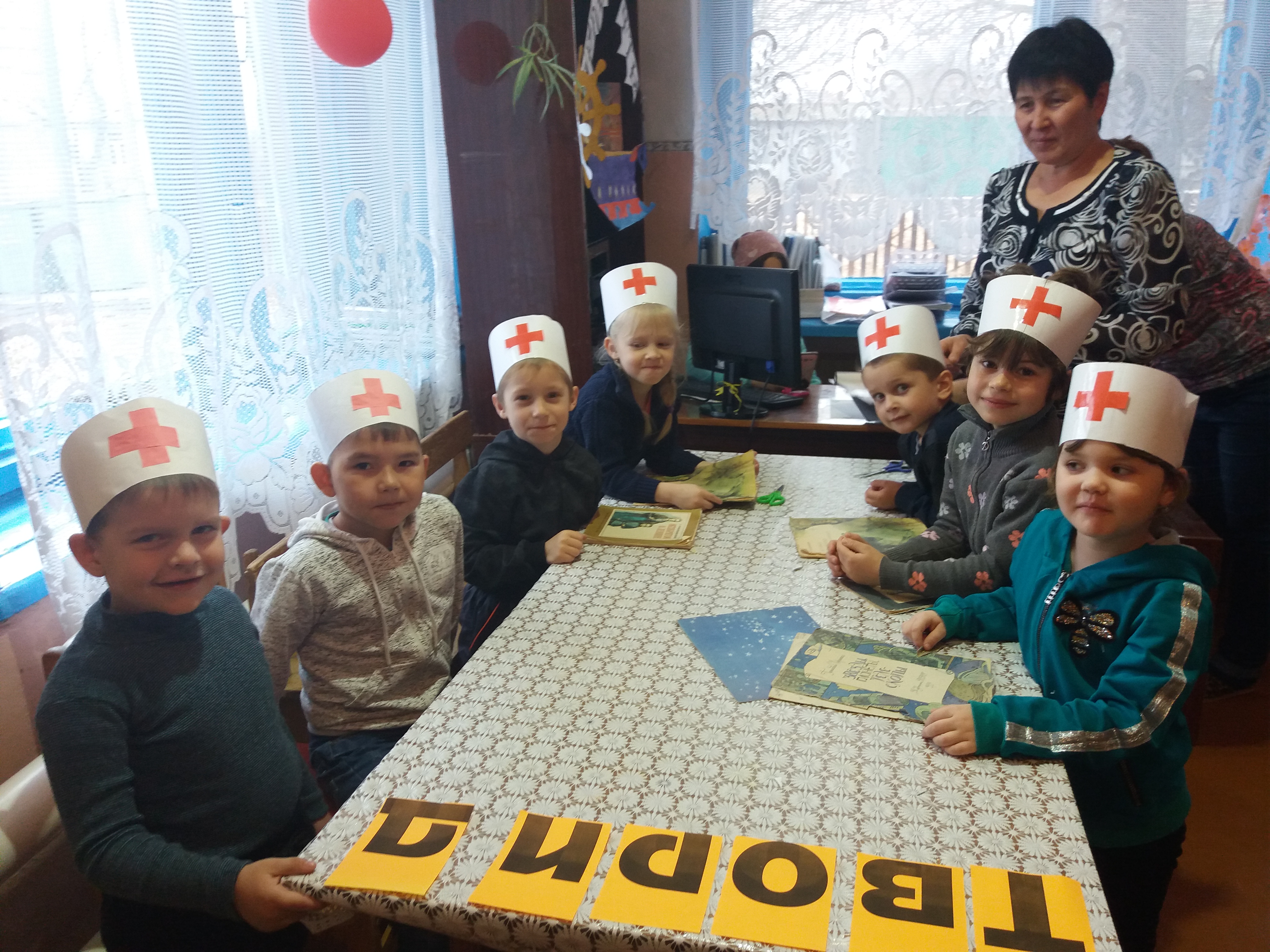 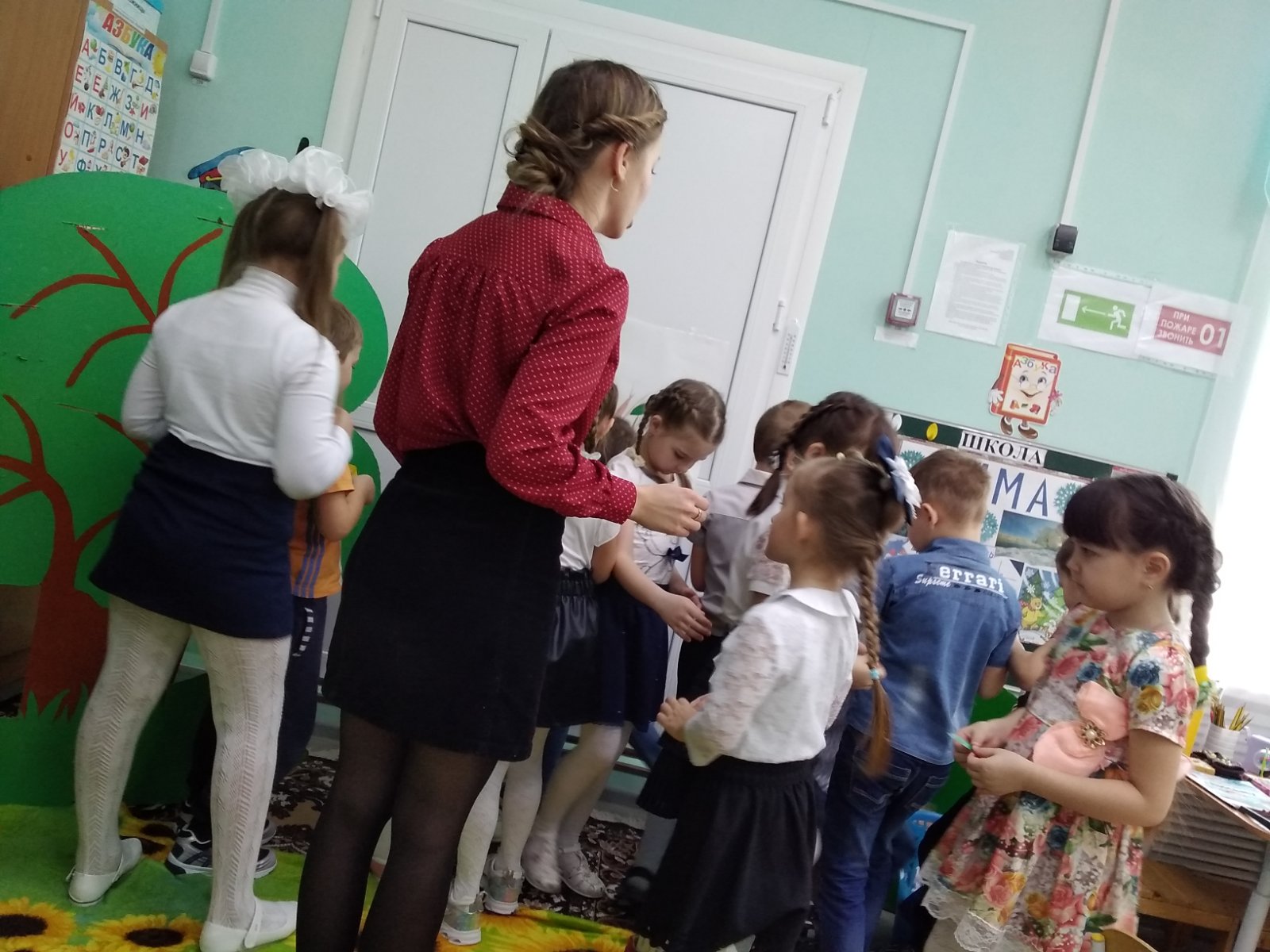 Наименование целевого показателя2021 год план2021 год фактДоля обучающихся, окончивших очередной класс, переведенных в следующий класс:«Количество обучающихся в классе, переведенных в следующий класс, общее количество обучающихся в данном классе 100%»;10099,7Доля обучающихся, освоивших программу начального общего образования:«Количество переведенных в 5-й класс, общее количество обучающихся 1-4 классов 100%»;10099,5Доля обучающихся, освоивших программу основного общего образования:«Количество получивших аттестат об основном общем образовании, общее количество обучающихся 9-х классов 100%»;10098,6   Доля обучающихся, освоивших программу среднего общего образования:«Количество обучающихся получивших аттестат о среднем общем образовании, общее количество обучающихся 11-х классов 100%»100100Доля обучающихся, охваченных профильным обучением:«Количество обучающихся 10-х, 11-х классов, охваченных профильным обучением, общее количество обучающихся 10-х, 11-х классов 100%»;5028,3  Доля педагогических работников, прошедших повышение квалификации не реже 1 раза в 3года:«Численность педагогических работников, прошедших повышение квалификации не реже 1 раза в 3 года, общее количество педагогических работников 100%»;100100Вовлечение детей в регулярные занятия физической культурой и спортом, развитие потребности вести здоровый образ жизни, перепрофилирование имеющихся аудиторий под спортивные залы в общественных учреждениях для занятий физической культурой и спортом, развитие школьных  спортивных клубов, оснащение  спортивным инвентарем и оборудованием открытых плоскостных сооружений; %10087обновление материально-технической базы общеобразовательных учреждений  для реализации основных и дополнительных общеобразовательных программ  для формирования у обучающихся современных технологических и гуманитарных навыков.  21100% охват бесплатным горячим питанием обучающихся 1–4 классов.689689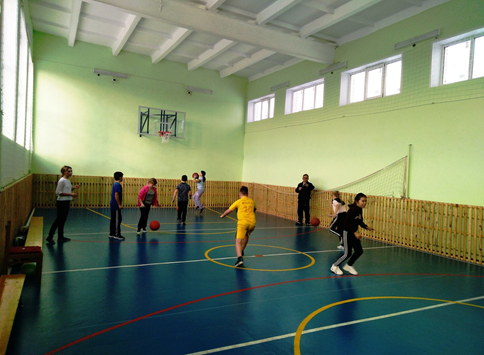 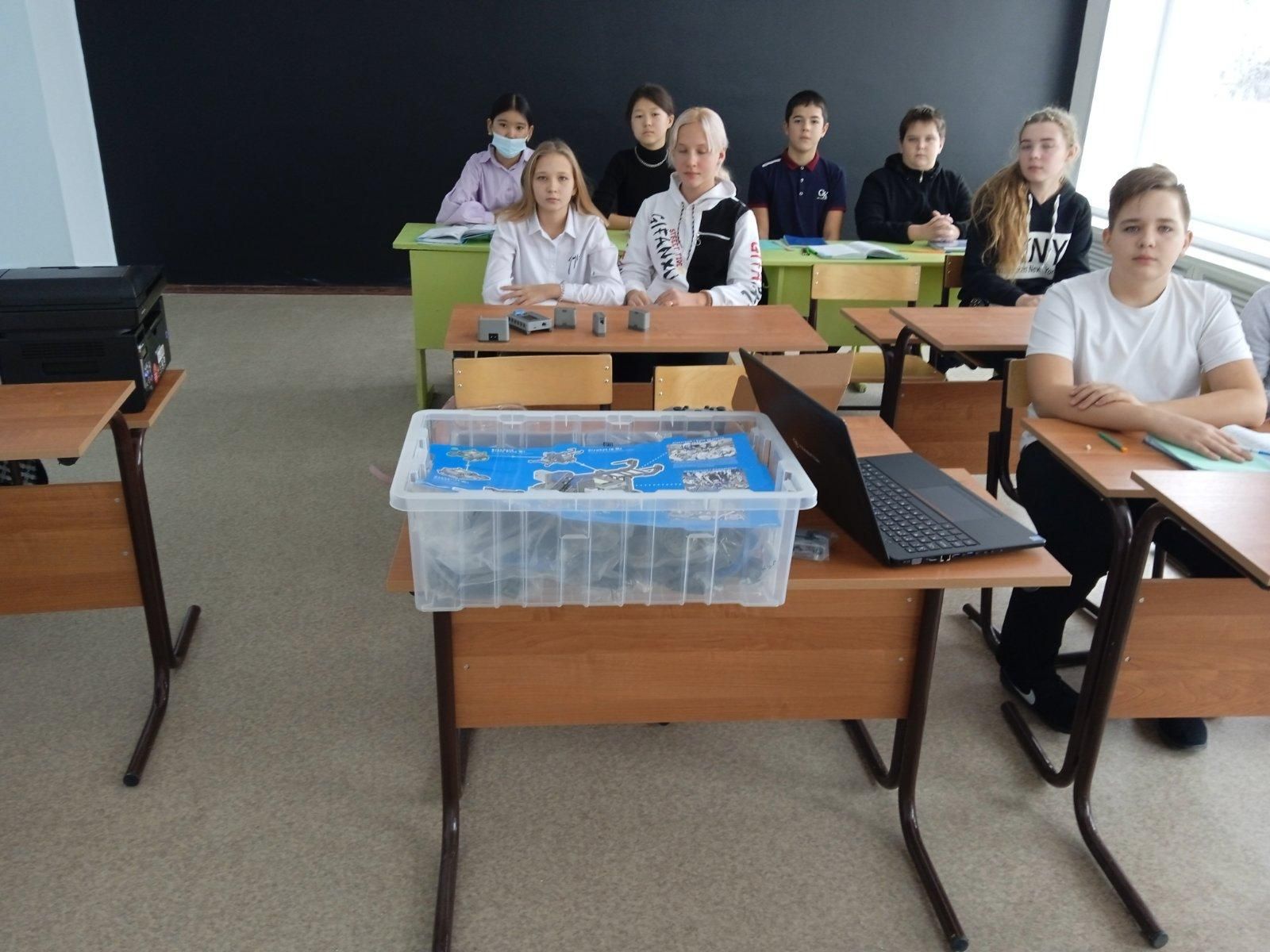 Наименование целевого показателя2021 год план2021 год фактДоля педагогических работников прошедших повышениеквалификации не реже 1 раза в 5 лет:«Количество педагогических работников прошедших курсы повышения	квалификации,	общее	количествопедагогических работников»;2015Доля обучающихся – победителей и призеров мероприятийразличного уровня:«Количество	обучающихся	–	победителей	и	призеровмероприятий	различного	уровня,	общее	количествообучающихся 100%»;10082Наличие	оборудования	и	инструментов,	расходныхматериалов,	используемых	для	оказания	услуги	всоответствии с лицензионными требованиями:«Количество	имеющегося	оборудования,	инструментов,расходных	материалов, используемых для оказания услуги в соответствии	с лицензионными требованиями 100 %»100100Доля детей в возрасте от 5 до 18 лет, получающих дополнительное образование с использованием сертификата дополнительного образования, в общей численности детей, получающих дополнительное образование за счет бюджетных средств 100%;7651Доля детей в возрасте от 5 до 18 лет, использующих сертификаты дополнительного образования в статусе сертификатов персонифицированного финансирования  (не менее 7%)3523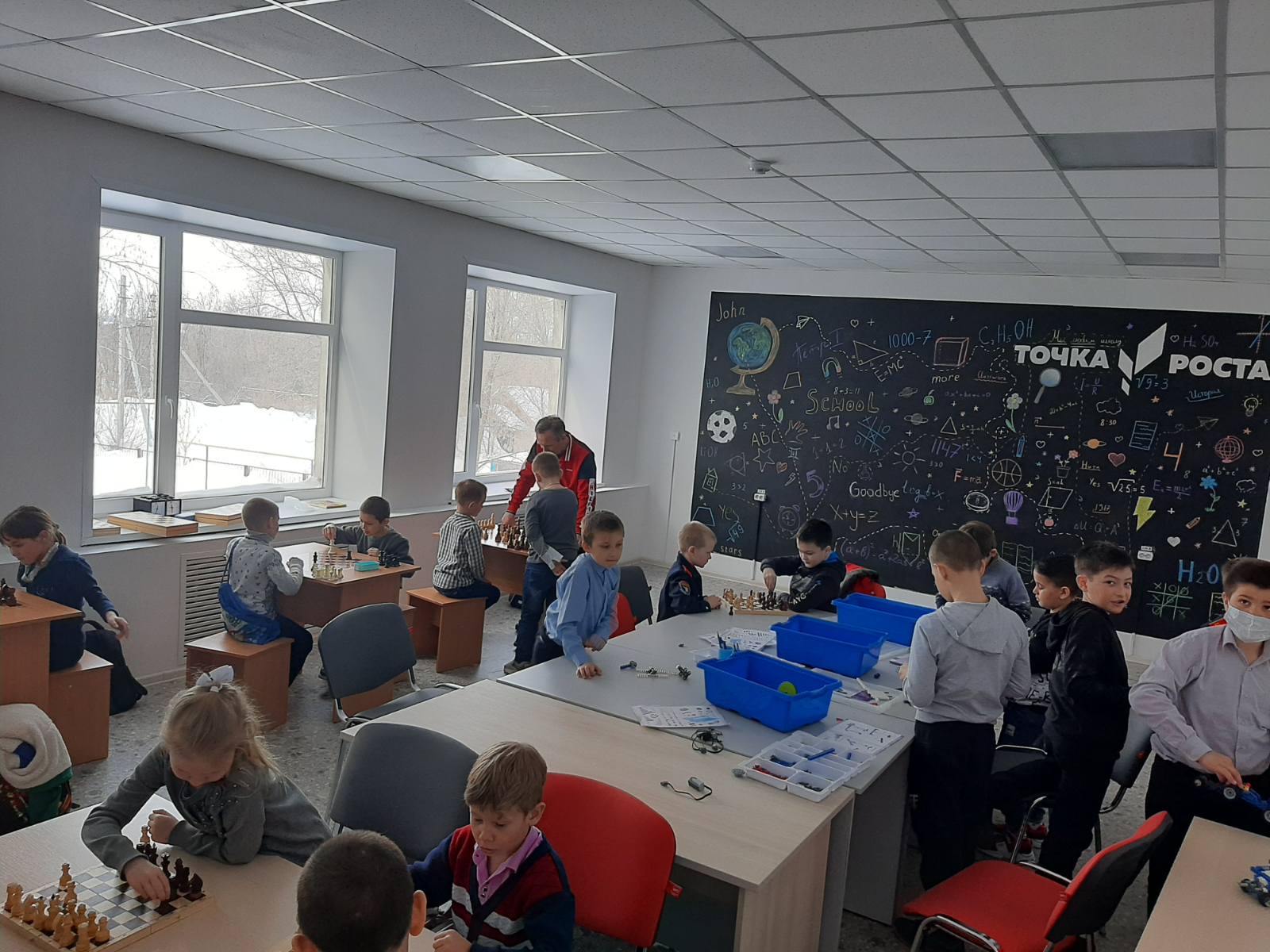 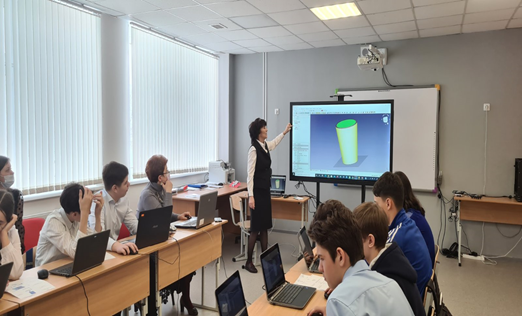 Наименование мероприятийСрок исполненияОжидаемые результаты (выполнение объемов) км., Объем финансирования ( тыс. руб.)Объем финансирования ( тыс. руб.)Объем финансирования ( тыс. руб.)Ответственный за исполнениеНаименование мероприятийСрок исполненияОжидаемые результаты (выполнение объемов) км.,  ВсегоОбластной дорожный фондМестный бюджет Ответственный за исполнение1234567Капитальный ремонт, ремонт и содержание автомобильных дорог общего пользования местного значения в границах Перелюбского муниципального района на 2021 год2021 год3,215000,0015000,0Администрация Перелюбского муниципального района, подрядные организации осуществляющие деятельность в сфере дорожного хозяйства, на основании муниципальных контрактов и в соответствии с Российским законодательством.Капитальный ремонт, ремонт и содержание автомобильных дорог общего пользования местного значения в границах Перелюбского муниципального района на 2022 год2022 год3,015000,0015000,0Администрация Перелюбского муниципального района, подрядные организации осуществляющие деятельность в сфере дорожного хозяйства, на основании муниципальных контрактов и в соответствии с Российским законодательством.Капитальный ремонт, ремонт и содержание автомобильных дорог общего пользования местного значения в границах Перелюбского муниципального района на 2022 год2023 год3,015000,0015000,0Администрация Перелюбского муниципального района, подрядные организации осуществляющие деятельность в сфере дорожного хозяйства, на основании муниципальных контрактов и в соответствии с Российским законодательством.№ п/пНаименование показателяЕдиница измеренияЗначение показателяЗначение показателяЗначение показателяЗначение показателяЗначение показателя№ п/пНаименование показателяЕдиница измерения2019 год (базовый)2020 год2021 год2022 год2023 год1Вовлеченность населения в незаконный оборот наркотиковСлучаев на 100 тыс. населения41%33%25%17%12%2Криминогенность наркоманииСлучаев на 100 тыс. населения8,3%8,3%8,3%8,3%8,3%3Количество случаев отравления наркотиками, в том числе среди несовершеннолетнихСлучаев на 100 тыс. населения-----4Количество случаев смерти в результате потребления наркотиковСлучаев на 100 тыс. населения-----№п/пНаименование целевого показателя (индикатора)Наименование целевого показателя (индикатора)Ед.изм.Значения показателей№п/пНаименование целевого показателя (индикатора)Наименование целевого показателя (индикатора)Ед.изм.2021-2022Цель: повышение эффективности управления и распоряжения муниципальным имуществом Перелюбского муниципального района;Цель: повышение эффективности управления и распоряжения муниципальным имуществом Перелюбского муниципального района;Цель: повышение эффективности управления и распоряжения муниципальным имуществом Перелюбского муниципального района;Цель: повышение эффективности управления и распоряжения муниципальным имуществом Перелюбского муниципального района;Цель: повышение эффективности управления и распоряжения муниципальным имуществом Перелюбского муниципального района;Задача: постановка бесхозяйных объектов на кадастровый учет на территории Перелюбского муниципального района;Задача: постановка бесхозяйных объектов на кадастровый учет на территории Перелюбского муниципального района;Задача: постановка бесхозяйных объектов на кадастровый учет на территории Перелюбского муниципального района;Задача: постановка бесхозяйных объектов на кадастровый учет на территории Перелюбского муниципального района;Задача: постановка бесхозяйных объектов на кадастровый учет на территории Перелюбского муниципального района;1.1.Количество выявленных и поставленных на государственный кадастровый учет бесхозяйных объектов недвижимостишт.153Вид долгового обязательстваНа 01.01.2022г.На 01.01.2022г.Вид долгового обязательстваСумма,           тыс. рублейУдельный вес, в %Вид долгового обязательстваСумма,           тыс. рублейУдельный вес, в %Бюджетные кредиты из областного бюджета16440,0100,0Всего:16440,0100,0в % к объему налоговых и неналоговых доходов бюджета9,79,7